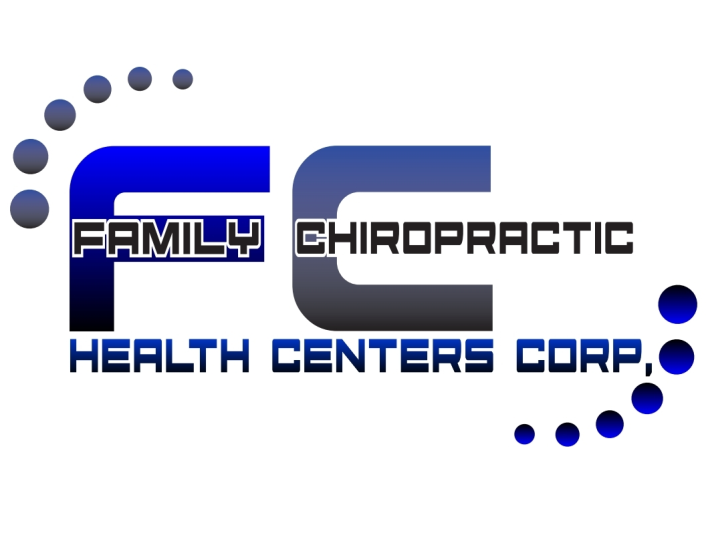 13315 Cortez Blvd		Phone: 352-596-1900Brooksville, FL. 34613		Fax: 352-596-9888Patient Application FormWelcome to our clinic. We specialize in assisting our patients in achieving their highest level of health through our spinal and postural correction programs. Our approach is very different and more complete than other rehabilitative programs, which allows us to achieve superior correction as compared to other systems.Please fill out the following information completely so the Doctor can let you if we can accept your case. Please feel free to ask any questions if you need assistance. We look forward to serving you._____________________________________________
Patient Name_____________________________________________
Patient Signature______________________
DateElectronic Health Records Intake Form
In compliance with Medicare requirements for the Government EHR incentive programFirst Name: ________________________________	Last Name: _____________________________Email address: ________________________________________Preferred method of communication:  Email    Phone   Text   Mail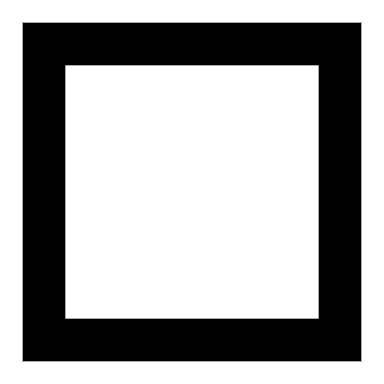 DOB: ____/____/______ 	Gender:  Male   Female   Preferred Language: __________________
          (MM)  (DD)    (YYYY)CMS requires providers to report both Race and EthnicityRace:  American Indian or Alaskan Native   Asian   Black or African American   White or Caucasian
	 Native Hawaiian or Pacific Islander   Other: ___________________    I decline to answerEthnicity:  Hispanic or Latino   Non-Hispanic or Latino   I decline to answerAre you currently taking any medications?   Yes   No	   (Please include regularly used over-the-counter medications)Do you have any medication allergies?   Yes   NoI choose to decline receipt of my clinical summary after every visit (These summaries are often blank as a result of the nature and frequency of Chiropractic care)Patient Signature: ____________________________________________ 	Date: __________________Please list all past surgeries and associated dates: _______________________________________________________________               __________________________________________________________________________________               __________________________________________________________________________________               __________________________________________________________________________________               __________________________________________________________________________________               __________________________________________________________________________________               ___________________Please list any previous accidents and injuries, with associated dates: _______________________________________________________________               __________________________________________________________________________________               __________________________________________________________________________________               __________________________________________________________________________________               __________________________________________________________________________________               __________________________________________________________________________________               ___________________Please list any health health conditions not mentioned: _______________________________________________________________               __________________________________________________________________________________               __________________________________________________________________________________               __________________________________________________________________________________               __________________________________________________________________________________               ___________________Health LifestyleDo you exercise?   Yes   No      How often?     1x   2x   3x   4x   5x    Per:  Week   MonthSmoker status?   Every day smoker   Occasional smoker   Former Smoker   Never smoked  
              If a smoker, what is your daily usage?   <5 daily   5-10 daily   11-15 daily   15-20 daily   >1 pack dailyDo you drink alcohol?  Yes   No	What and how much?: ___________________________________Do you drink coffee?  Yes   No	How many cups per day? ____________Do you drink soda?  Yes   No 	How many 12oz servings per day? ____________Do you drink water?  Yes   No  	How much per day? _________________Do you eat fruits and vegetables?  Yes  No	How many servings per day? _________________Do you take any supplements? (ie: vitamines, minerals, herbs)   Yes   No  	Please list: ______________________________________________________________________________
		      ______________________________________________________________________________Patient Signature: ____________________________________________ 	Date: __________________Date: _______________Last Name: ______________________	First Name: ______________________	MI: ___   Nickname: ________________Address:________________________________  City:__________________________  State:_______  Zip:____________Mobile Phone: ______________________   Home Phone: ____________________   Work Phone: __________________Email: ______________________________________________ Social Security Number: _________________________Date of Birth (mm/dd/yyyy):______________________ Age:______  Gender:______  Marital Status:_______________Employer Name: ___________________________________   Occupation: _______________________________In case of emergency contact: _____________________________________   Phone: __________________________Relationship to Patient: _________________________________ Are You Pregnant?   Yes    No 	If yes, how many weeks: _____________ 		Primary Care Physician: ______________________________ Phone: ________________________________Purpose of This VisitReason for this visit – Main Complaint: ______________________________________________________________When did this condition begin (date): ___________________           Did it begin:    Gradually     SuddenlyIs this related to a motor vehicle accident or injury at work?   Yes   No   If yes, Date of accident: _________________What activities aggravate your symptoms? :______________________________________________________________Has anything relieved your symptoms?  Yes   No   Please explain: __________________________________________Type of pain:  Sharp   Dull   Ache   Burning   Throbbing   Spasm   Numbness   Tingling   ShootingDoes the pain radiate into your:  Arms  Hands   Legs   Feet        Is the condition getting worse?   Yes   NoHow often do you experience these symptoms throughout the day:  0%-25%   26%-50%   51%-75%   76%-100%Does your complaint interfere with:  Work   Sleep   Hobbies   Daily Routine   Other Please explain: ________________________________________________________________________Have you experienced this condition before?  Yes   No     If yes, please explain: ________________________________________________________________________________Who have you seen for this: _______________________________  What did they do: _______________________________________How did you respond: __________________________________________________Second Complaint (if applicable): ____________________________________________When did this condition begin (date): ___________________   Did it begin:  Gradually     SuddenlyIs this related to a motor vehicle accident or injury at work?   Yes   No   If yes, Date of accident: _________________What activities aggravate your symptoms? :______________________________________________________________Has anything relieved your symptoms?  Yes   No   Please explain: __________________________________________Type of pain:  Sharp   Dull   Ache   Burning   Throbbing   Spasm   Numbness   Tingling   ShootingDoes the pain radiate into your:  Arms  Hands   Legs   Feet        Is the condition getting worse?   Yes   NoHow often do you experience these symptoms throughout the day:  0%-25%   26%-50%   51%-75%   76%-100%Does your complaint interfere with:  Work   Sleep   Hobbies   Daily Routine   Other Please explain: ________________________________________________________________________Have you experienced this condition before?  Yes   No     If yes, please explain: ________________________________________________________________________________Who have you seen for this: _______________________________  What did they do: _______________________________________How did you respond: __________________________________________________Third Complaint (if applicable): ____________________________________________When did this condition begin (date): ___________________   Did it begin:  Gradually     SuddenlyIs this related to a motor vehicle accident or injury at work?   Yes   No   If yes, Date of accident: _________________What activities aggravate your symptoms? :______________________________________________________________Has anything relieved your symptoms?  Yes   No   Please explain: __________________________________________Type of pain:  Sharp   Dull   Ache   Burning   Throbbing   Spasm   Numbness   Tingling   ShootingDoes the pain radiate into your:  Arms  Hands   Legs   Feet        Is the condition getting worse?   Yes   NoHow often do you experience these symptoms throughout the day:  0%-25%   26%-50%   51%-75%   76%-100%Does your complaint interfere with:  Work   Sleep   Hobbies   Daily Routine   Other Please explain: ________________________________________________________________________Have you experienced this condition before?  Yes   No     If yes, please explain: ________________________________________________________________________________Who have you seen for this: _______________________________  What did they do: _______________________________________How did you respond: __________________________________________________Notice of Privacy Practices
Authorization for Use or Disclosure of Protected Health Information
We keep a record of the health care services provided to you. You may ask to see a copy of that record. We will not disclose your records to others unless you direct us to, or unless the law compels or requires us to. You may see your record or get more information about it by contacting one of our offices. We may use your health information in the following ways:We may share your health information to run our office, collect payment, treat you, thank you for referring others, discuss your case with your family, include you in health care classes, help you collect from your insurance company, inform you about other services, or provide assistance with your diagnoses or treatment from another provider or radiologist.We may use your health information for health and safety reasons, court hearings and filings, reporting to law officials, and for reporting victims of abuse.We may call you by name in the reception area when the doctor is ready to see you.A postcard may be mailed to the address provided by you.When telephoning your home, we may leave a message on your answering machine or whomever answers when we call.We may include a photo of you on our referral wall.You have the right to- request a copy of your records, ask to limit the information we share, amend your health information, or request a list of whom we share your records with. You have the right to revoke this authorization in writing at any time, except to the extent that the information has been released in reliance upon this authorization. Our office follows legal and ethical standards pursuant to HIPAA compliance at all times regarding your protected health information.
Please advise our management if you believe your privacy rights have been violated.By signing below, you consent to our use and disclosure of your protected healthcare information as indicated above and as required by law, and you acknowledge that you have read, understand, and agree to our Notice of Privacy Practices.__________________________________________ 		________________________________________
	       Patient Name (Print)			             	         Patient Name (Sign)___________________
             DateInformed ConsentSigning below indicates a request and consent to the performance of chiropractic adjustments and other chiropractic procedures, including various methods of physiotherapy and, if necessary, diagnostic x-rays on me by the Doctor of Chiropractic and/ or by any other office or clinic personal.Possible Risks
I understand and am informed that, as in all healthcare, in the practice of Chiropractic medicine there are some risks to treatment. These risks include but may not be limited to: stiffness, soreness, muscle strain, ligament sprain, fracture, disc injury, dislocation, paralysis, and stroke. The ancillary procedures could produce skin irritations, burns, or minor complications.Probability of Risks Occurring
The risk of complications due to Chiropractic treatment have been described as rare, about as often as complications are seen from the taking of a single Aspirin tablet. The risk of cervicobrachial injury or stroke has been estimated at one in one million to one in twenty million, and can be reduced even further by screening procedures. The probability of adverse reaction due to ancillary procedures is also considered rare.Other Treatment Options that Could Be ConsideredOver-the-counter analgesics. The risks of these medications include irritation to stomach, liver and kidneys, and other side effects in a significant number of cases.Medical care, typically anti-inflammatory drugs, tranquilizers, steroids, and analgesics. Risks of these drugs include a multitude of undesirable side effects and patient dependence in a significant number of cases. Hospitalization in conjunction with medical care adds risk of virulent communicable disease in a significant number of cases.Surgery in conjunction with medical care adds the risk of adverse reaction to anesthesia, as well as an extended convalescent period in a significant number of cases.Consent
I acknowledge I have discussed, or have had the opportunity to discuss, with my Chiropractor the nature and purpose of Chiropractic treatment in general and my treatment in particular (including spinal adjustment) as well as the contents of this Informed Consent waiver. I consent to the chiropractic treatments offered or recommended to me by my Chiropractor. I intend this consent to apply to all my present and future chiropractic care.______________________________________________		_________________
		 Print Patient Name						Date		______________________________________________
		 Sign Patient NameTerms of Acceptance
Procedures and Payment PolicyWhen a person seeks chiropractic care and rehabilitative health care, and is accepted for such care, it is essential for both parties to be working towards the same objective. It is important that each person understand both the objective and the method(s) that will be used to obtain this objective. By signing this form, you acknowledge that you have read, understand, and consent to the terms herein. ProceduresNo Charge Consultation: This is a brief meeting between you and the Doctor to determining if you may benefit from the care we provide. There is no financial obligation in connection with this service.Clinical Exam: After your consultation, if the Doctor believes you will likely benefit from the care we provide, a thorough orthopedic, neurologic, and chiropractic clinical exam will be recommended.X-Rays: Based on the exam findings, the Doctor may recommend selected x-rays be taken to aid in comprehensive diagnosis of your condition(s).Included in the cost of the clinical exam is a report of findings. This is where the Doctor presents his findings regarding your diagnostic testing. The Doctor will also explain what he feels would be the best and fastest approach to improve your health, based on your condition.Treatments may include: Spinal and extraspinal adjustments, joint manipulation, intersegmental traction, electric muscle stimulation, curve restoration traction, core muscle training, posture correction exercises, scoliosis correction therapy, cold laser therapy, rehabilitation therapy, spinal decompression, massage/ manual therapy, ice (cryotherapy), neuromuscular re-education, custom orthotics, analgesic rubs/ creams/ sprays, and nutritional recommendations and supplements.Payment PolicyPayment is expected at the time of service, unless prior arrangement has been made between you and the office.Health/ Automobile InsuranceYour insurance coverage is a contract between you and your insurance company. We will gladly help you verify benefits of your particular coverage; however, we cannot take responsibility for what your insurance does or does not cover. Ultimately, all services rendered to you are charged directly to you, and you are responsible for any and all payment aside from benefit coverage approved by your insurance carrier.We will file your insurance claim for you and do everything we can to ensure you receive proper reimbursement, if applicable.If your policy has a deductible feature, it is due at the time of service.We will do our very best to answer any questions you may have in regard to your insurance.There will be a $25 charge on all returned checks (plus the original amount of the check)______________________________________________		____________________
   Patient Signature						Date        No-call No-show PolicyI ______________________________ am aware that Family Chiropractic Health Centers may charge a 
“no-call/ no-show” fee of $25 for any missed appointment that is not cancelled or rescheduled in advance. I understand and agree that this fee must be paid before my treatment can resume, and is not payable by insurance. 
*To avoid this fee, please notify our office at least 24 hours in advance of any appointment you may not be able to keep. We understand that life happens, and will help you reschedule as needed.____________________________________________          _________________
		Patient Signature				       Date____________________________________________          _________________
	               Office Staff Signature			        DateX-ray/ Diagnostic Testing ConsentDuring the examination the Doctor may feel that additional scans and diagnostic tests will be needed in order to further assess and diagnose your condition. We would like to make you aware that, in those cases, additional x-rays and/ or diagnostic tests may be required in order to accurately diagnose your condition and administer treatment. In order to perform x-rays on any patient, our office requires consent for such tests to be performed.Please choose one:I understand that my Doctor may need x-rays or diagnostic tests in order to diagnose my condition and I give my consent for all necessary scans and tests.
I understand that my condition may require my Doctor to take x-rays to further diagnose my symptoms. I choose not to consent to additional scans or diagnostic tests at this time, and release the Doctor and Family Chiropractic Health Centers of all liabilities that may arise.____________________________________________      			    _________________
		Patient Signature						                  Date____________________________________________    			     _________________
	               Office Staff Signature					                  Date	Pregnancy Release (Female Only)	This is to certify that to the best of my knowledge I am not pregnant, and Family Chiropractic Health Centers has my permission to perform an x-ray evaluation. I understand that receiving x-rays while pregnant may cause complications to an unborn child and agree to hold Family Chiropractic Health Centers free from liability of such complications.____________________________________________       			    _________________
		Patient Signature				 			   DateEstimated date of last menstrual cycle: _______________		Initials: __________Please help us out and tell us how you found us:Drove by and saw sign?  Yes     No Yellow pages listing      Yes   No
			 	  Verizon Yellow Pages
				  Yellow Book
				  Other  ______________________________Internet:     Facebook Advertisement
                     Google search
	      Yahoo search
	      Bing search
	      YP.com
	      Superpages.com
	      Other __________________________________Were you referred?    Yes    No		If yes, who referred you?  				 Friend  ______________________________
				 Attorney  __________________________________
				 Another Doctor  _______________________________
				 Health Screening  (where) _____________________________
				 Other (Please specify) _________________________________________		Did your referral include our phone number?   Yes     NoIf No, where did you find our number?			 Called information
				 Internet search
				 Phone book
				 Other __________________________________                       Medication Name     Dosage and Frequency (i.e. 5mg 2x daily)Medication Name       Reaction   Onset DateAdditional Comments